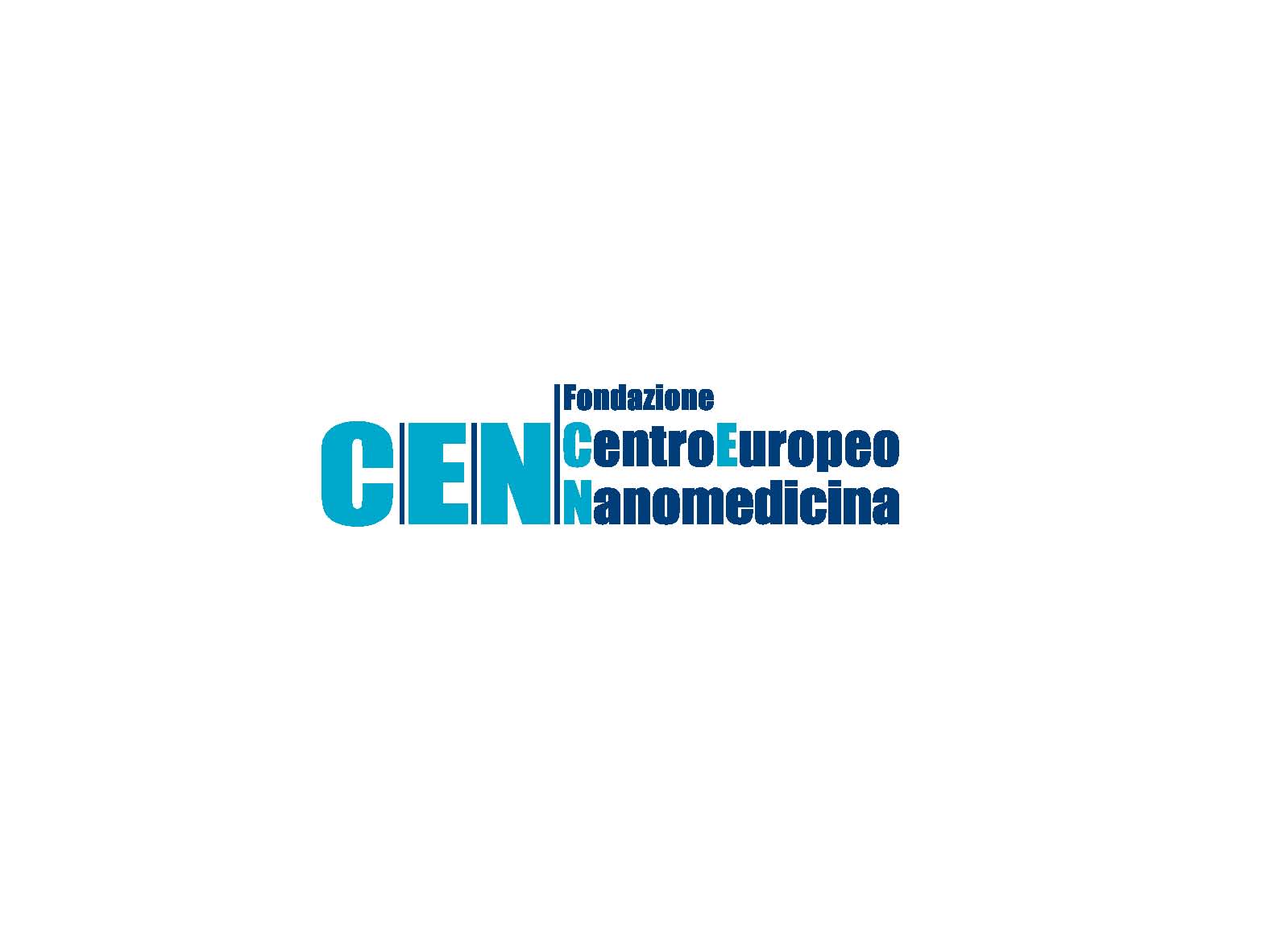 QUESTIONNAIRE N. 1   –   FOR THE INSTITUTIONPlease answer the following questions:Institution full name___________________________________ Contact person for this questionnaire in your Institution (name and email):___________________________________ Nanomedicine research sub-fieldsPlease select the sub-field(s) in which your Institution carries out its research activities in the field of nanomedicine. Please select all applicable answers.Research Units/Groups in the field of nanomedicinePlease list the Departments/Units performing research in nanomedicine, in your Institution, and the research groups or labs carrying out the research activities (referred to period 2012-2016). See example given.Other structures/facilities/activities relevant to research in nanomedicinePlease mention possible other activities, facilities or structures active in your Institution and relevant to research in the field (es. Inter-dipartimental labs, Imaging facilities, etc..For any query, please contact Michelle van der Schoot at info@nanomedicen.eu, tel. 02-2399.9113. Thank you very much for your availability and your time! Milano, 25/11/2016Egregi Signori,a seguito della richiesta da parte del Comitato dei Garanti di rilevare una mappa delle competenze dei Soci di CEN, nell’ambito della nanomedicina, a fini di ricerca e networking, è stato predisposto il modulo allegato denominato “QUESTIONNAIRE N. 1   –   FOR THE INSTITUTION”.Con la presente siamo a chiederVi l’autorizzazione a utilizzare le informazioni che ci fornirete tramite il modulo medesimo, in tutte le pubblicazioni e le manifestazioni a carattere scientifico, istituzionale, divulgativo, formativo, informativo, culturale e promozionale della Fondazione CEN in formato cartaceo e digitale. Per facilitare la raccolta delle liberatorie, di seguito è proposto un modello di autorizzazione.Rimanendo a disposizione per qualsiasi chiarimento, porgo distinti saluti,Michelle van der SchootSegreteria Fondazione CEN_______________________________________________________________________[STAMPARE SU CARTA INTESTATA DELL’ENTE]Egregio PresidenteProf. Piercesare SecchiFondazione CENPiazza Leonardo da Vinci 3220133 MilanoOggetto: 	Fondazione CEN – Autorizzazione ad utilizzare le informazioni relative alla “Mappatura delle competenze” della Fondazione CENFacendo seguito alla Vostra richiesta, Vi autorizziamo ad utilizzare le informazioni relative a [specificare il nome esteso dell’Ente Socio] fornite nel modulo allegato alla presente e denominato “QUESTIONNAIRE N. 1   –   FOR THE INSTITUTION”, relativo alla mappatura delle competenze dei Soci della Fondazione promossa dal Comitato dei Garanti della Fondazione stessa, in tutte le pubblicazioni e le manifestazioni a carattere scientifico, istituzionale, divulgativo, formativo, informativo, culturale e promozionale della Fondazione CEN in formato cartaceo e digitale.L'uso del nome, del marchio e/o logo e delle informazioni suddette è sempre soggetto alla condizione che non ne derivi danno al buon nome e all'immagine di [specificare il nome esteso dell’Ente Socio].Milano, [data]						_________________________			[Firma del legale rappresentante o di persona debitamente delegata]Diagnostics and Imaging Yes/NoTherapeutics and drug deliveryYes/NoRegenerative medicine and drug deliveryYes/NoTransversal expertise (includes: manufacturing and characterization, regulation, business, ethics and education)Yes/NoOther (please specify): … … …Department/Unit AExample: PoliMi Dipartimento di Chimica, Materiali e Ingegneria Chimica “G. Natta”a.1 Research Lab/Group nameExample: Nanostructured Fluorinated Materials (NFMLab) and interdipartimental NanoMed Laba.1.1 Principal Investigator name and emailExample: Prof. Pierangelo Metrangolo, pierangelo.metrangolo@polimi.ita.1.2 Principal Investigator name and email Example: prof. Francesca Baldelli Bombelli, francesca.baldelli@polimi.it a.2 Research Lab/Group name Example: Applied Chemistry Lab and interdipartimental NanoMed Laba.2.1 Principal Investigator name and email Example: prof. Francesco Cellesi, francesco.cellesi@polimi.it a.3 Research Lab/Group name…a.3 Principal Investigator name and email…Department/Unit Bb.1 Research Lab/Group nameb.1 Principal Investigator name and email…